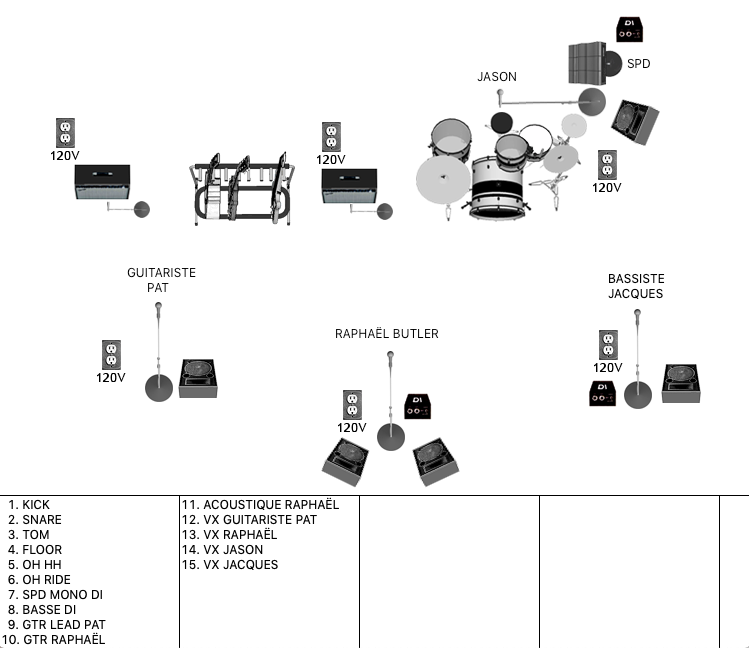 Pour plus d’informations, vous pouvez contacter Raphaël à raphael.butler@hotmail.com                                                                                                                            ou                                                                                                         Tél :  1-506-588-1080***Raphaël à sa propre DI pour son acoustique***#Source 1Kick2Snare 3Tom 4Floor 5OH HH6OH Ride 7SPD Mono DI8Basse DI9GTR LEAD 10GTR Raphaël 11Acoustique RaphaëlDI para acoustic12VX Guitariste Pat13VX Raphaël 14VX Drum Jason 15VX Basse Jacques